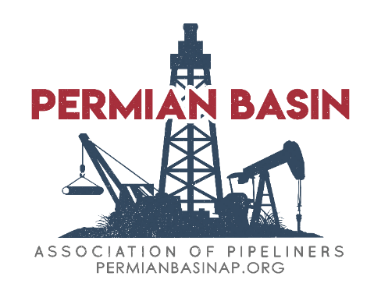 2019 Board of Directors/Officers Meeting MinutesTuesday, July 9th, 2019, 2:00 - 5:00 p.m.Location: Gibson Board  Room, Pevehouse Administration BuildingMidland College main campus, 3600 N. Garfield StreetIn attendance:Board of Directors: Mark Campbell, Chairman, and Rebecca Bell, Scholarship chairOfficers: Jason Wolf, Jim DeSotle, Jon Sheng, Chryl Larabee, Samantha RabasSpecial Guests: Rudy Bazaan, SAPA representative		 Austin Agnew, PBAP attorney	Audra Kirby, PBAP accountantDiscussion Topics:State of the Association since June 2018:Formed as a 501c(6) focused on oil and gas safety improvements, service to community, scholarship for STEM and O&G programs, and networking to achieve common goalsAdvice from SAPA, HAPA, others: bylaws, history and learnings  - great teamwork and support from Michael Johnson, others.  Achieved 220+ members in 6 months, with 50 people at holiday party in 2019Participated in the 86th Legislative Energy Summit – held in Austin TX. Mark Campbell led the contingentFirst year: raised over $60k with $50k distributed to 4 individual scholarship recipients, and 3 collegesOur safety committee, led by Terrell Roddy, chairman, is focused on improving the training, tracking, and data record maintenance for periodic operator qualifications.  Having a standardized approach with central record keeping will be more effective and efficient for operators, service companies & workers.Our community improvement initiatives are being led by Kelly Maddox, committee chairman, and our inaugural event was held Tuesday 30 April at Reyes/Mashburn/Nelms Park - 57 attendees, $15k raisedFirst annual Clay Shoot was a success – Ryan Logsdon and Emilee Larabee hit a home run. A few items for improvement in future events, such as lunch sponsorships, event venue, and awards. $40k raisedFocus Items for 2019 second half:Membership Drive, with assistance from 3rd party to generate social media buzz and leverage their expertise to help us reach our goals.  We’re at 100 individual (we’ve achieved our 100 member goal) and 46 company/97 person corporate (75 company/300 person goal).  First annual Golf Tournament at Ranchland Hills on 10 Sep, our second annual Team Roping event at Andrews Arena on 9 Nov – will raise add’l $110K Community Improvement event at Reyes/Mashburn/Nelms Park (spend/implement donations)First Safety Initiative achievement – announce, publicize, drive company participationElection of 2020 Officers in November, announce at Holiday Party at Venue TBD (11 Dec)By-Laws Review, with Austin Agnew, PBAP Attorney:	Several areas we’re considering for improvement, in the areas of officer elections, continuity, and board promotions.  Working towards seven board members is appropriate. Tentatively discussed rotating officers after 2 years, and having the VP position moving up to the Presidency in year 2. Discussed use of funds, liability forms at events, insurance for injuries and bonding the Treasurer position. Suggested removing Scholarship info from the By-Laws and having details in a separate PBAP Scholarship and Grant Processes document. Austin guided us based on previous 501c3/c6 experience and best practices. Drafting the revised By-Laws for our review and adoption in the next month.  We should plan to share with membership in August.Treasurers Report  – Jon Sheng: $139k, with $20k in outstanding checks written. Discussed probable $175 in account at end of year, following upcoming fundraising and holiday party. Considered a split of funds for association needs: 65% scholarships and grants, 25% community support/improvement and 10% working capital.Scholarship report – Rebecca BellCollege recipients update: Midland College, Odessa College, UTPB receiving $10k checksIndividual Recipients: Four members’ children, & an opportunity for many more next yr2020 scholarship program changes: include members who are obtaining degrees, their grandchildren, adding 2-3 local colleges as beneficiaries, and asking those organizations seeking scholarship grants to submit a proposal for consideration, to be distributed based on their need and plans for use.501c3/6 status, Tax filing status – Audra Kirby, CPAWe’ll pursue a 501c(6), not c(3). IRS form signed and returned. IRS Form 2848 signed to allow Audra to receive information and correspond on our behalf.  We may work under a c(3) foundation umbrella for c(3) tax deductible charitable donation opportunities, similar to SAPA & others.  Rudy Bazaan helped guide in this issue.Election of Officers Process – Mark Campbell with Austin Agnew advising: solicit candidate inputs starting in October, vote at the November members meeting, announce at Holiday PartyMeeting adjourned at 5 pm, with a motion from Jon Sheng, and a second from Jim DeSotle. We agreed to have a face-to-face meeting more often, semi-annually, and a quarterly conference call in between.Special thanks to Midland College, for the use of their board room and facilities for the afternoon, as well as refreshments during our productive meeting.In service,Jason WolfPBAP PresidentDateStatusGuest SpeakerTopicLunch Sponsor ($2500)Lunch Provider9-JancompleteJuern Tech - Neal JuernCyber SecurityNoneHilton Garden Inn13-FebcompleteCommissioner Wayne ChristianOil and Gas in our Nation & WorldNoneKD's Bar B Que13-MarconfirmedOil and Gas Journal - Chris Smith2019 Oil and Gas OutlookS&B DrillingLJ Mexican10-AprconfirmedTerracon - Brandyn LittletonUSACE/EPA Rules and GuidanceTerraconKD's Bar B Que8-MayconfirmedS&B Drilling - Clayton CarmackHelical Pier InstallationNonePetroleum Club12-JunconfirmedMallory Friend – PEC SafetySafety integration, streamlined supportSafety Tech - Jim DeSotoPetroleum Club10-JulconfirmedEpic - Michael NischanTransportation Risk ManagementEPIC - Dan Thompson Petroleum Club14-AugPencilPermian LodgingLogistics - promoting business successPermian LodgingPetroleum Club11-SepPencilJenny Cudd, mayoral candidateMidland OpportunitiesNone yetPetroleum Club9-OctpencilBrooks Landgraf, TX LegislatureImminent DomainNone yetPetroleum Club13-NovpencilMatcor - Dean LioliouCathodic Protection in the PermianNone yetPetroleum Club11-DecpencilN/A - holiday party in eveningThank you, yearly accomplishments, 2020 officer electionsN/ATBD